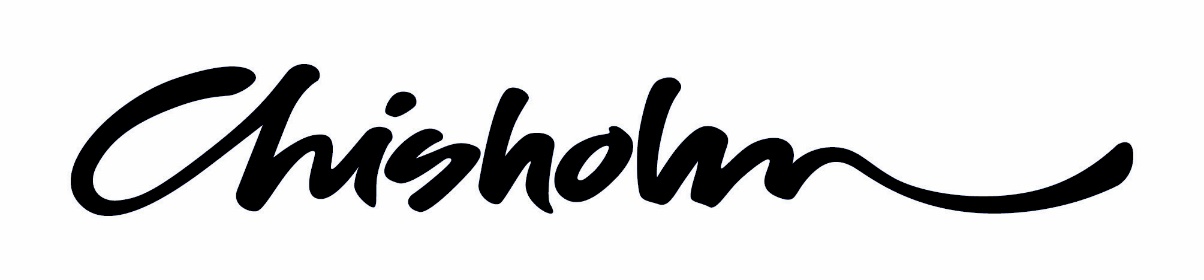 AHCPMG301A Control weedsASSESSMENT TASKSStudent InstructionsComplete all tasks and activities using available class time, class notes and other resources.Work may be submitted in either hard or soft copy. Every assessment submitted requires a complete cover page noting the authenticity declaration, your student number and task name and number. Assessments may not be received without a complete cover page. If submitting via email you still require a cover page as first page of your assessment task. Work to the timelines set by your teacher.  Late submission may result in loss of marks. Teachers may not remind you of due dates, you are responsible for submitting on time. Each assignment needs to be passed and will contribute to the overall assessment grade for this unit.Practical or observation based assessment tasks require your presence and participation; you are responsible for tracking your tasks and ensuring they are achieved. AHCPMG301A Control weedsThis unit covers the control of weeds and defines the standard required to:  identify a range of weeds and beneficial organisms;  plan and coordinate weed control activities;  prepare and calibrate equipment;  conduct a site hazard identification and risk control assessment for weed control;  apply a range of weed control methods and maintain records;  monitor, record and report the effectiveness of controls.ASSESSMENT TASKS Identify Weeds Compile a photographic plant database detailing 20 weeds(these same plants can be used in your identify plant assessment).  Include the following information about each weed:Common Name/sScientific Name Family name The origin of the weed (where it comes from)How it was introduced – for a reason, what reason or garden escapePhotos Assess a weed infestationStudents are to assess the weed infestation at 3 sites this will require:Identification of the weeds presentRecord details of the weeds – habit, form, age to maturity Identification of the scope and size of the infestationDetermine tolerable levels of infestationUse site assessment sheet providedPlan Weed Control MeasuresA three part report:WEED CONTROL TECHNIQUESStudents are to document weed control techniques available for each of the three weed groups (Woody Weeds, Scramblers & Vines and Ground Flora Weeds).  For each control technique you must discuss the benefits of the technique, the limitations of the technique, the equipment required and OH&S issues that must be considered.WEED PROFILEChoose three weeds to do a profile on, you must include:lifecycle and biology of the plant – this will include information about its time to maturity(when it begins reproducing), its method of seed dispersal or spread, how long the plant lives for, how much seed it produces, how long is its seed viableHow to identify the plantIt origin and how it got herePLAN CONTROL MEASURESChose one of the weeds you have profiled and create a plan to control this weed in different areas, where there is a low infestation, moderate and high infestation.Be sure to include the timing of the treatment techniques and chemicals used and rates of use. Implement Control Measure Students are to undertake practical works on at least 3 occasions and document the details. Each practical event will require students to record:Date and location of the siteTarget weed species being treatedTreatment technique and why was this technique chosen A copy of the SWMS for the day Your commentsWays to decrease off-target damageWork records for the day – hrs, herbicide, etc MonitoringConduct a follow up monitoring session to determine is works completed were satisfactory. Students will work together as a group to design a Monitoring sheet and use this sheet to assess their practical work as per item 3. In submitting this assignment for assessment, the student acknowledges that:References are included, where applicableA backup copy of the assignment has been retained by the studentThe Chisholm Institute policy on plagiarism has not been breached 
(that is, the contents of the assignment are all the work of the student, including in-class small group work and work in the student’s practice environment).AHCPMG301A Control weedsASSESSMENT TASKSAHCPMG301A Control weedsASSESSMENT TASKSAHCPMG301A Control weedsASSESSMENT TASKSAHCPMG301A Control weedsASSESSMENT TASKSNameStudent ID NoClass  CodeTelephone NoAssessment Task (Name & No. as per handout)Facilitator NameDue DateSubmitted DateDepartment Use Only:                 ASSESSMENT TASK DECISIONComments:Task Outcome:   MR  Meets Requirements                               FER Further Evidence Required – resubmit by date:       /      /UNIT Outcome: MR  FER Further Tasks to CompleteEntering a grade and saving associated evidence in Chisholm Institute’s files provides verification by the assessor.Assessor Name:   _____________________________   Date:  